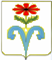 Администрация муниципального образования Отрадненский районСВОДНЫЙ ГОДОВОЙ ДОКЛАДо ходе реализации и оценке эффективностимуниципальных программ муниципального образования Отрадненский районза 2017годст. Отрадная 2018Сводный годовой доклад о ходе реализации и оценки эффективности муниципальных программ муниципального образования Отрадненский района 2017годСводный годовой доклад о ходе реализации и оценке эффективности муниципальных программ муниципального образования Отрадненский район за 2017год подготовлен в соответствии с «Порядком принятия решения о разработке, формировании, реализации и оценки эффективности реализации муниципальных программ муниципального образования Отрадненского района», утверждённым постановлением администрации Отрадненского района 16 июля 2015 года №427 (далее – Порядок), методическими рекомендациями по оценке эффективности муниципальных программ. Постановлением администрации муниципального образования Отрадненский район от 10 октября 2017 года № 681 «О внесении изменений в постановление администрации муниципального образования Отрадненский район «Об утверждении перечня муниципальных программ муниципального образования Отрадненский район» утвержден Перечень муниципальных программ муниципального образования Отрадненский район (далее - Перечень), включающий по состоянию на 1 января 2017 года 22 муниципальные программы.Структурными подразделениями администрации муниципального образования Отрадненский район (координаторами муниципальных программ) предоставлены годовые отчеты о ходе реализации и оценке эффективности муниципальных программ. На основании данных, представленных в годовых отчетах, был проведен анализ эффективности и результативности муниципальных программ.Оценка эффективности осуществлялась с учетом оценки степени достижения целей и решения задач муниципальной программы; степени достижения целей и решения задач подпрограмм, входящих в муниципальную программу; степени реализации основных мероприятий, муниципальных программ и достижения ожидаемых непосредственных результатов их реализации (далее – оценка степени реализации мероприятий); 	степени соответствия запланированному уровню затрат; эффективности использования средств районного бюджета. Сводные данные о ходе реализации муниципальных программ муниципального образования Отрадненский район за 2017 годВ 2017году в муниципальном образовании Отрадненский район осуществлялась реализация 22 муниципальных программ:1. «Создание условий для развития муниципальной политики в отдельных секторах экономики муниципального образования Отрадненский район»2. «Обеспечение безопасности населения муниципального образования Отрадненский район»3. «Развитие сельского хозяйства и регулирование рынков сельскохозяйственной продукции, сырья и продовольствия в Отрадненском районе»4. «Экономическое развитие и инновационная экономика муниципального образования Отрадненский район»5. «Комплексное и устойчивое развитие муниципального образования  Отрадненский район в сфере строительства, архитектуры и дорожного хозяйства»6. «Развитие культуры муниципального образования Отрадненский район»7. «Развитие физической культуры и  массового спорта в Отрадненском  районе»8. «Молодежь Отрадненского района»9.«Социальная поддержка граждан»10.«Развитие здравоохранения в муниципальном образовании Отрадненский район»11.«Развитие образования в муниципальном образовании Отрадненский район»12.«Дети Кубани»13.«Развитие топливно-энергетического комплекса муниципального образования  Отрадненский район» 14. «Развитие общественной инфраструктуры муниципального образования  Отрадненский район»15. «Противодействие незаконному обороту наркотиков» 16. «Управление муниципальными финансами» 17. «Казачество Отрадненского района»18. «Управление муниципальным имуществом и земельными ресурсами муниципального образования Отрадненский район»19. «Развитие санаторно-курортного и туристского комплекса муниципального образования Отрадненский район»20. «Гармонизация межнациональных отношений и развитие национальных культур в Отрадненском районе»21. «Повышение безопасности дорожного движения на территории муниципального образования Отрадненский район»22. «Доступная среда жизнедеятельности инвалидов и других маломобильных групп населения МО ОР»Таким образом, сводный годовой доклад сформирован на основе 22 годовых докладов ответственных исполнителей о ходе реализации и оценке эффективности муниципальных программ.Муниципальная программа муниципального образования Отрадненский район «Создание условий для развития муниципальной политики в отдельных секторах  экономики муниципального образования Отрадненский район» на 2017 годВ соответствии с реализацией муниципальной программы «Создание условий для развития муниципальной политики в отдельных секторах  экономики муниципального образования Отрадненский район»  утвержденной постановлением администрации муниципального образования Отрадненский район от 16 декабря 2015 года № 693  предусмотрено выделение средств из краевого и местного бюджета. Общий объем финансирования программы выделенного в 2017 году составил 78090,7  тыс.руб., из них:Местный бюджет -76179,9 тыс.руб.Краевой бюджет-1910,8  тыс.руб.По подпрограмме "Обеспечение деятельности администрации муниципального образования Отрадненский район" на 2017 г. выделено 44183,4 тыс. руб. .Из них средства местного бюджета 42272,6, тыс.руб. и  средства краевого бюджета 1910,8 тыс.руб. Исполнение  по средствам местного бюджета  составило 41397,0 тыс.руб. Средства  краевого  бюджета освоены в полном объеме.По подпрограмме  "Обеспечение деятельности МБУ "МЦБ по ОМУ на 2017.г » выделено 19420,0 тыс.руб. из средств местного бюджета. Исполнение  составило  19323,1 тыс.руб.По подпрограмме "Обеспечение деятельности МКУ "ЦТХО  администрации МО ОР" на 2017 г. выделено 11781,8  тыс.руб.из средств местного бюджета.  Исполнение  составило  11770,6 тыс.руб.По подпрограмме "Обеспечение деятельности МКУ "Многофункциональный центр предоставления государственных и муниципальных услуг" на 2017 г.  выделено 2705,4 тыс.руб. из средств местного бюджета.  Средства освоены в полном объеме.	Исполнение бюджета составило 77106,9 тыс.руб., что составило 98,74%, из них :Местный бюджет-75196,1 тыс.руб.Краевой бюджет-1910,8 тыс.руб.Муниципальная программа муниципального образования Отрадненский район «Обеспечение безопасности населения муниципального образования Отрадненский район» на 2017 годПодпрограмма 1 ««Мероприятия по защите населения и территорий от чрезвычайных ситуаций природного и техногенного характера, гражданской обороне в муниципальном образовании Отрадненский район» действует в рамках муниципальной Программы «Обеспечение безопасности населения муниципального образования Отрадненский район», утвержденной постановлением администрации муниципального образования Отрадненский район от 22 октября 2015 года № 607.Основной целью программы является обеспечение безопасности жизнедеятельности населения на территории Отрадненского района в период                         2015-2017 годов, включая: - повышение безопасности населения, объектов экономики и муниципальных учреждений;- уменьшение материальных потерь, гибели и травматизма людей при возникновении чрезвычайных ситуаций и пожаров на территории Отрадненского района в мирное и военное время;- обеспечение безопасности населения Отрадненского района на водных объектах.В 2017 году на реализацию подпрограммы 1 «Мероприятия по защите населения и территорий от чрезвычайных ситуаций природного и техногенного характера, гражданской обороне в муниципальном образовании Отрадненский район» выделены средства в сумме 10942,0 тыс. руб., из них: местный бюджет-10816,0 тыс. руб.краевой бюджет- 126,0 тыс. руб.Исполнение средств составило 558,4 тыс. руб.,  из них:местный бюджет- 558,4 тыс. руб.В том числе по мероприятиям:- создание резервов финансовых ресурсов для ликвидации последствий ЧС в 2017 году выделено – 10100,0 тыс. руб. (местный бюджет), освоено                   - 0,0 тыс. руб., остаток - 10100,0 тыс. руб. (освоено - 0 %).- создание резервов материальных и продовольственных ресурсов для ликвидации последствий ЧС выделено – 168,0 тыс. руб. (муниципальный бюджет), освоено - 149,0 тыс. руб., остаток - 19,0 тыс. руб. (освоено - 88,69 %).- проведение мероприятий по пожарной безопасности лесных  массивов прилегающих к населенным пунктам (осуществление муниципального лесного контроля) выделено – 14,0 тыс. руб. (муниципальный бюджет), освоено - 14,0 тыс. руб., остаток - 0,0 тыс. руб. (освоено - 100 %).- осуществление полномочий собственника водных объектов, информирование населения об ограничениях их использования выделено –                   14,0 тыс. руб. (муниципальный бюджет), освоено - 14,0 тыс. руб., остаток - 0,0 тыс. руб. (освоено 100 %).- обслуживание радиоэлектронных средств, проведение командно-штабных тренировок по линии ГО и ЧС, проведение мероприятий по территориальной обороне и гражданской обороне, защите населения и территории поселения от ЧС природного  и техногенного характера, содержание и организация деятельности аварийно-спасательных служб или аварийно-спасательных формирований, выделено –  520,0 тыс. руб. (муниципальный бюджет), освоено 381,38 тыс. руб., остаток  138,61 тыс. руб. (освоено 73,34 %).- субвенции на осуществление отдельных государственных полномочий Краснодарского края по формированию списков граждан пострадавших в результате ЧС и субсидии на предупреждение и ликвидацию последствий чрезвычайных ситуаций выделено всего– 126,0 тыс. руб. (краевой бюджет), освоено 0,0 тыс. руб., остаток 126,0 тыс. руб. (освоено 0 %). За период 2017 года чрезвычайных ситуаций не возникло, поэтому оснований освоения субвенций по формированию списков граждан пострадавших в результате ЧС и субсидии на предупреждение и ликвидацию последствий чрезвычайных ситуаций нет.                                                                                                                                                                                                                                                                                                                                                                                                                                                                                                                                                                                                                                                                                                                                                                                                                                                                                                                                                                                                                                                                                                                                                                                                                                                                                                                                                                                                                                                                                                                                                                                                                                                                                                                                             Мероприятия подпрограммы, предусматривают:- совершенствование системы управления при осуществлении мероприятий гражданской обороны и мобилизационной подготовки;- совершенствование системы предупреждения и оповещения населения об опасностях на территории муниципального образования Отрадненский район;- совершенствование системы обеспечения вызова экстренных оперативных служб на территории муниципального образования Отрадненский район;- оснащение запасов в целях гражданской обороны средств индивидуальной защиты;- оснащение материальных запасов по гражданской обороне при ликвидации последствий в результате чрезвычайных ситуаций.Особую роль в предупреждении ЧС играет профилактика, проведение разъяснительной информационной работы, направленной на повышение уровня знаний населения муниципального образования Отрадненский район по гражданской обороне, предупреждению и ликвидации ЧС, предотвращению гибели и травмирования людей с привлечением средств массовой информации, применением различных форм наглядной агитации, учебной литературы в области гражданской обороны, предупреждения и ликвидации ЧС и безопасности людей на водных объектах, а также приобретение плакатов и листовок, что позволит снизить риск возникновения ЧС и ущерба от них, гибель и травмирования людей.Подпрограмма 2 «Укрепление правопорядка, профилактика правонарушений, усиление борьбы с преступностью и противодействие коррупции в Отрадненском районе» действует в рамках муниципальной Программы «Обеспечение безопасности населения муниципального образования Отрадненский район», утвержденной постановлением администрации муниципального образования Отрадненский район от 22  октября  2015  года № 607. Мероприятия подпрограммы, социально-экономического развития района реализуются исходя из стратегических целей, тактических задач, а также разработанных и принятых в целях их развития проектов и программ отраслей социальной сферы и реального сектора экономики района, в том числе с учетом подпрограммы по укреплению правопорядка, профилактике правонарушений и усилению борьбы с преступностью в Отрадненском районе. На реализацию мероприятий предусмотрены средства в сумме 100,0 тыс. руб.Реализация комплекса мер в рамках подпрограммы позволит повысить степень общественной безопасности, функционирование эффективной системы  профилактики правонарушений и способность оперативно решать правоохранительные мероприятия различной степени сложности. В результате реализации подпрограммы прогнозируется увеличение налогооблагаемой базы, и рост доходной части краевого и местных бюджетов, что позволит реализовать дополнительные мероприятия по социальной защите населения, направить необходимые средства на развитие жилищного строительства, здравоохранения и образования.Подпрограмма 3 «Противодействие терроризму и экстремизму в муниципальном образовании Отрадненский район» действует в рамках муниципальной Программы «Обеспечение безопасности населения муниципального образования Отрадненский район», утвержденной постановлением администрации муниципального образования Отрадненский район от 22  октября  2015  года №  607.На реализацию мероприятий подпрограммы в 2017 году выделены средства в сумме 4766,4 тыс. руб., из них средства из муниципального бюджета 4 266,4 тыс. руб., краевого – 500 тыс. руб. Освоение составило 79,2 % (3775,4 тыс. руб.). Реализация комплекса мер по противодействию терроризму и экстремизму в рамках подпрограммы позволит повысить уровень антитеррористической защищенности населения Отрадненского района. Осуществление скоординированных мер по противодействию терроризму и экстремизму, вовлечение в этот процесс общественных организаций и граждан позволят не только остановить рост уличной преступности и снизить число преступлений, совершаемых в общественных местах, но и профилактировать правонарушения террористического и экстремистского характера, защитить права и интересы граждан.Подпрограмма 4 «Безопасный город» действует в рамках муниципальной Программы «Обеспечение безопасности населения муниципального образования Отрадненский район», утвержденной постановлением администрации муниципального образования Отрадненский район от 22 октября 2015 года № 607.Одним из приоритетных направлений в деятельности администрации муниципального образования Отрадненский район является решение проблем обеспечения безопасности горожан, так как защита прав, имущества, жизни и здоровья населения способствует снижению социальной напряженности и обеспечению социально-экономической стабильности в районе.Объем планируемого финансирования из средств местного бюджета (бюджета муниципального образования Отрадненский район) Подпрограммы составляет на 2017 год 100 тыс. рублей.Реализация комплекса мер в рамках подпрограммы позволит повысить уровень защищенности населения Отрадненского района. Осуществление скоординированных мер позволят не только остановить рост уличной преступности и снизить число преступлений, совершаемых в общественных местах, но и профилактировать правонарушения, защитить права и интересы граждан.Муниципальная программа муниципального образования Отрадненский район «Развитие сельского хозяйства и регулирование рынков сельскохозяйственной продукции, сырья и продовольствия в Отрадненском районе» на 2017 годВ ходе реализации мероприятий предусмотренных муниципальной программой «Развитие сельского хозяйства и регулирование рынков сельскохозяйственной продукции, сырья и продовольствия в Отрадненском районе» на 2016-2019 годы муниципальному образованию Отрадненский район было выделено: На реализацию первого мероприятия «Развитие малых форм хозяйствования в части предоставления субсидий гражданам, ведущим личное подсобное хозяйство, крестьянским (фермерским) хозяйствам, индивидуальным предпринимателям, ведущим деятельность в области сельского хозяйства» из краевого бюджета было выделено 14 282 800 рублей и освоены в полном объеме.На реализацию второго мероприятия «Развитие малых форм хозяйствования в части возмещения процентной ставки по долгосрочным, среднесрочным и краткосрочным кредитам, взятым малыми формами хозяйствования» деньги не выделялись.На реализацию третьего мероприятия «Осуществление государственных полномочий по поддержке сельскохозяйственного производства» выделены из краевого бюджета 1 010 600 рублей и освоены в полном объеме.На реализацию четвертого мероприятия «Осуществление отдельных государственных полномочий по предупреждению и ликвидации болезней животных, их лечению, защите населения от болезней, общих для человека и животных, в части регулирования численности безнадзорных животных на территории муниципального образования Отрадненский район» выделены из краевого бюджета 14 000 рублей. В целях реализации данного мероприятия в 2017 году администрацией муниципального образования Отрадненский район на официальном сайте www.zakupki.ru были размещены: - извещение о проведении запроса котировок № 0318300026017000214 (услуги по отлову (подбору) содержанию безнадзорных животных) от 31.08.2017 года, запрос котировок признан несостоявшимся по основанию, предусмотренному частью 6 статьи 77 Федерального закона от 05.04.2013 № 44-ФЗ в связи с тем, что по окончании срока подачи заявок не подано ни одной заявки (протокол рассмотрения и оценки заявок на участие в запросе котировок от 07.09.2017 № П1 для закупки № 0318300026017000214);- извещение о проведении запроса котировок № 0318300026017000231 (услуги по отлову (подбору) содержанию безнадзорных животных) от 11.12.2017 года, запрос котировок признан несостоявшимся по основанию, предусмотренному частью 6 статьи 77 Федерального закона от 05.04.2013 № 44-ФЗ в связи с тем, что по окончании срока подачи заявок не подано ни одной заявки (протокол рассмотрения и оценки заявок на участие в запросе котировок от 18.12.2017 № П1 для закупки № 0318300026017000231).На реализацию мероприятия «Развитее социально инженерной инфраструктуры в сельской местности финансирование не осуществлялось.Муниципальная программа муниципального образования Отрадненский район  «Экономическое развитие и инновационная экономика муниципального образования Отрадненский район» на 2017 годВ соответствии с реализацией муниципальной программы «Экономическое развитие и инновационная экономика муниципального образования Отрадненский район» за 2016 - 2019 годы, утвержденной постановлением администрации муниципального образования Отрадненский район от 24 октября 2016 года №387, выделены средств из местного бюджета. Общий объем финансирования программы, выделенного в 2017 году, составил 2215,6 тыс. руб., из них:местный бюджет-2215,6 тыс. руб.По подпрограмме "Поддержка малого и среднего предпринимательства в муниципальном образовании Отрадненский район» выделены средства из местного бюджета в сумме 155,0 тыс. руб. Освоено 115,0 тыс. руб. Денежные средства в сумме 40,0 тыс. рублей были запланированы на презентацию на "Форум - 2017 " в г. Сочи. В целях оптимизации расходов муниципального образования данные средства не были израсходованы.В целях экономии бюджетных средств уменьшен состав делегации до 6 человек (распоряжение администрации муниципального образования Отрадненский район от 7 сентября 2016 года № 73-р). В результате  экономия средств за услуги по обеспечению участия стендистов и проживание составила в общей сумме 282,38 тыс. рублей.С целью оптимизации расходов среди многих коммерческих предложений выбрано проживание в гостинице с наименьшей стоимостью размещения.Экономическая эффективность мероприятий подпрограммы заключается в усилении влияния роли инвестиций на развитие всех составляющих экономики муниципального образования Отрадненский район.Муниципальная программа муниципального образования Отрадненский район «Комплексное и устойчивое развитие муниципального образования Отрадненский район в сфере строительства, архитектуры и дорожного хозяйства» на 2017 годВ рамках муниципальной программы «Комплексное и устойчивое развитие муниципального образования Отрадненский район в сфере строительства и архитектуры» за 2017 год было потрачено:	1) по подпрограмме «Жилище» 0,27 тыс.руб. из запланированных 0,27 тыс.руб.;2) по подпрограмме «Обеспечение деятельности муниципального бюджетного учреждения «Управление архитектуры и градостроительства муниципального образования Отрадненский район» - 1060,0 тыс.руб. из запланированных 1060,0 тыс.руб.;	2) по подпрограмме «Обеспечение градостроительной деятельности на территории муниципального образования Отрадненский район» - 1055,0 тыс.руб., из запланированных 1060,0 тыс.руб.Муниципальная программа муниципального образования Отрадненский район «Развитие культуры муниципального образования Отрадненский район» на 2017 годВ Муниципальной программе «Развитие культуры муниципального образования Отрадненский район», утвержденной постановлением администрации муниципального образования Отрадненский район № 620 от 30.10.2015 г., в 2017 году объем планируемого финансирования, предусмотренного на реализацию муниципальной программы, составил всего - 50067,8 тыс. рублей.В том числе:из федерального бюджета- 29,7 тыс. руб.,из краевого бюджета – 7398,8 тыс. руб.,из средств бюджета муниципального образования – 42639,3 тыс. рублей.В ходе реализации муниципальной программы исполнение составило всего 49 757,5 тыс. руб. – 99,4%.В том числе:из федерального бюджета- 29,7 тыс. руб.,из краевого бюджета – 7398,8 тыс. руб.,из средств бюджета муниципального образования – 42329,0 тыс. рублей.Остаток средств от планируемого составил – 310,3 тыс. руб. в том числе- в подпрограмме "Социально-культурное развитие и организация досуга населения муниципального образования Отрадненский район"- 37,9 тыс. руб.,- в подпрограмме "Кадровое обеспечение сферы культуры и искусства муниципального образования Отрадненский район"- 1,8 тыс. руб.- в подпрограмме «Поддержка учреждений культуры в муниципальном образовании Отрадненский район» - 270,6 тыс. руб.Муниципальная программа муниципального образования Отрадненский район «Развитие физической культуры и массового спорта в Отрадненском районе» на  2017 годВ соответствии  с реализацией муниципальной программой «Развитие физической культуры и массового спорта в Отрадненском районе» утвержденной постановлением администрации муниципального образования Отрадненский район от 13 октября 2015 года №583  предусмотрено выделение средств из краевого и местного бюджета. Общий объем финансирования программы выделенного в 2017 году составил 33 539,5 тыс. рублей, из них:	средства местного бюджета – 33 289,5 тыс. рублей;	средства краевого бюджета – 250,0 тыс.рублей.По мероприятиям:	- проведение официальных  спортивно-массовых и физкультурно-оздоровительных  мероприятий, участие в краевых, Российских и международных соревнованиях выделено из средств местного бюджета – 1 500,0 тыс. рублей, освоено – 1 499,8 тыс.рублей;		- социальная поддержка отдельных категорий работников государственных и муниципальных физкультурно-спортивных организаций, осуществляющих подготовку спортивного резерва и образовательных учреждений дополнительного образования Краснодарского края отраслей «Образование» и «Физическая культура и спорт» выделено из средств краевого бюджета – 250,0 тыс.рублей, освоено – 227,4 тыс.рублей, остаток – 22,6 тыс. рублей (причина - увольнение тренера-преподавателя ДЮСШ «Олимпия» в августе 2017 года»);	- мероприятия по проведению Всероссийского физкультурно-спортивного комплекса «Готов к труду и обороне», выделено из средств местного бюджета – 200,0 тыс. рублей, средства освоены в полном объеме;	- строительство, реконструкция и приобретение  объектов социального и производственного комплексов, в том числе объектов общегражданского назначения, жилья, инфраструктуры, включая проектные и изыскательские работы, средства в 2017 году на реализацию данного мероприятия предусмотрены в размере 4 000,0 тыс. рублей из средств местного бюджета, но не выделялись в связи с переносом выполнения мероприятий на 2019 год;	- обеспечение деятельности муниципального казенного учреждения «Комитет по физической культуре и спорту муниципального образования Отрадненский район»  выделено из средств местного бюджета – 1 798,9 тыс.рублей, освоено – 1 795,7 тыс. рублей;	- обеспечение деятельности муниципального бюджетного  учреждения спортивная школа  «Дружба» выделено из средств местного бюджета – 13 465,0 тыс. рублей, средства освоены в полном объеме;	- обеспечение деятельности муниципального бюджетного учреждения «Спортивный комплекс  «Лидер» выделено из средств местного бюджета – 12 325,6 тыс. рублей, освоено – 12 325,5 тыс. рублей 	На конец финансового 2017 года в рамках муниципальной программой «Развитие физической культуры и массового спорта в Отрадненском районе освоено средств местного бюджета 29 286,0 тыс. рублей, краевого бюджета 227,4 тыс. рублей.Муниципальная программа муниципального образования Отрадненский район «Молодежь Отрадненского района» на 2017 годВ соответствии с реализацией муниципальной программы "Молодежь Отрадненского района"  утвержденной постановлением администрации муниципального образования Отрадненский район от 9 октября 2015 года № 580  "Об утверждении муниципальной программы "Молодежь Отрадненского района", а так же постановлением  администрации от 21.12.2016 года № 479 "О внесении изменений в постановление администрации муниципального образования Отрадненский район от 9 октября 2015 года № 580  "Об утверждении муниципальной программы "Молодежь Отрадненского района" предусмотрено выделение средств из краевого и местного бюджета. Общий объем финансирования программы выделенного в 2017 году  составил 2860,1 тыс. руб., из них: Средства местного бюджета- 2860,1 тыс. руб. По мероприятиям: - проведение мероприятий в сфере молодежной политики на территории муниципального образования Отрадненский район в целях воспитания у молодежи гражданственности и чувства патриотизма, организации досуга молодежи, раскрытии творческого и интеллектуального потенциала, приобщение молодежи к занятиям спортом и туризмом, организации трудовой занятости молодых людей, повышении политической грамотности молодежи, а так же обеспечении противодействия экстремистских проявлений в молодежной среде-  выделено из средств местного бюджета 810,0 тыс. руб., из них освоено 808,6 тыс. руб. - обеспечение деятельности (оказание услуг) МКУ "Комитет по делам молодежи МООР" и МКУ "Молодежный центр МООР"  выделено из средств местного бюджета 2050,1 тыс. руб., из них освоено 2045,5 тыс. руб. На конец финансового 2017 года в рамках муниципальной программы "Молодежь Отрадненского района" освоено средств местного бюджета 2854,1 тыс. руб., таким образом освоение денежных средств составило  99,7 %Муниципальная программа муниципального образования Отрадненский район «Дети Кубани» на 2017 годВ ходе реализации мероприятий предусмотренных муниципальной программой «Дети Кубани» на 2017 год муниципальному образованию Отрадненский район было выделено 18852,6 тыс. руб. из них:Из средств местного бюджета-2025,0 тыс. руб., освоено 2024,5 тыс. руб.Из средств федерального бюджета – 14282,5 тыс.руб., освоено – 14268,7 тыс.руб.  Из средств краевого бюджета -2545,1 тыс. руб. освоение в полном объеме.Муниципальная программа муниципального образования Отрадненский район «Социальная поддержка граждан на 2016-2019 годы» на 2017 годНа 2017 год по программе «Социальная поддержка граждан» предусмотрены средства 62 168 ,4 тыс.руб., в том числе на реализацию мероприятий за счет местного бюджета в сумме 2 809 ,6 тыс. руб., за счет краевого  бюджета  59 358 ,8 тыс. руб .- по подпрограмме «Старшее поколение» из местного бюджета предусмотрено 2 789 ,6 тыс.руб., утверждено в бюджете на 2017 год  - 2 789 ,6 тыс. руб., исполнено на 01.01.2018 года – 2 789 ,6 тыс. рублей, что составило 100 %.- по подпрограмме «Оказание материальной помощи ветеранам Великой отечественной войны, оказавшимся в трудной жизненной ситуации»  предусмотрено 20 ,0 тыс. руб., утверждено в бюджете на 2017 год -20,0 тыс.  руб., исполнено на 01.01.2018 года – 0 тыс. рублей  (в связи с отсутствием заявлений от ветеранов  Великой отечественной войны, нуждающихся в материальной помощи).- по подпрограмме «Совершенствование социальной поддержки семей и детей» предусмотрено 59 358,8 тыс. руб., из средств краевого бюджета, утверждено в бюджете на 2017 год - 59 358 ,8 тыс. руб., исполнено на 01.01.2018 года - 59 358,8 тыс. руб., что составило 100 %.Муниципальная программа муниципального образования Отрадненский район «Развитие здравоохранения в муниципальном образовании Отрадненский район на 2016-2019 годы» на 2017 годВ ходе реализации мероприятий предусмотренных муниципальной программой «Развитие здравоохранения в муниципальном образовании Отрадненский район на 2017 год» муниципальному образованию Отрадненский район было выделено 106875,8тыс. руб., в том числе :Краевой бюджет - 96051,9 0 тыс. руб.местный бюджет - 10823,9 тыс. руб.Средства освоены в полном объеме.Подпрограмма «Профилактика заболеваний и формирование здорового образа жизни» - 28513,8 тыс.руб, в том числе;По задаче проведение профилактических прививок по эпидемиологическим показаниям на мероприятие приобретение иммунологических препаратов для проведения профилактических прививок по эпидемиологическим показаниям составило-2257,0 тыс.рублей (средства краевого бюджета).По задаче оказание муниципальных услуг в соответствии с установленным муниципальным заданием  на мероприятие оказание амбулаторно-поликленической медико-санитарной помощи населению составило-9794,1 тысяч рублей (средства краевого бюджета)  в том числе на заработную плату -4378,4 тысяч рублей, на медикаменты-356,4 тысячи рублей, на оборудование-140,0 тысячи рублей.;На мероприятие  оказание специализированной, в том числе стационарной медицинской помощи составило-16881,0 тысяч рублей (средства краевого бюджета) в том числе на заработную плату-12347,7, на медикаменты-1724,6 тысяч рублей, оборудование-1006,8 тыс. руб.По задаче оказание мер социальной поддержки работников здравоохранения на мероприятие  компенсация расходов на оплату жилых помещений, отопления и освещения работникам, проживающим и работающим в сельской местности  на сумму 2024,7 тыс.рублей ( средства местного бюджета), численность граждан пользующихся социальной поддержкой составила- 867 человек.	По задаче укрепление материально-технической базы на мероприятие проведение текущего ремонта, капитального ремонта зданий, сооружений и нефинансовых активов, в том числе проектно-сметная документация и строительный контроль, приобретение оборудования, мебели, медикаментов, укрепление материально-технической базы и прочие расходы составило-11214,4 тысячи рублей в том числе (средства краевого бюджета- 3394,1 тыс.руб.  : кап.ремонт котла отопительного-388,2 тыс.руб., кап.ремонт кровли- 281,4 тыс.руб.,кап.рем. лечебного газоснабжения-630,1 тыс.руб.,кап.ремонт здания 5-ти этажного ткорпуса- 2094,4 тыс.руб.;(средства местного бюджета- 7820,3 тыс.руб.:  приобретение оборудования-4747,0 тыс.руб, текущий ремонт-1051,9 тыс.руб.,прочие расходы-2021,4 тыс.руб.)	По задаче укрепление материально-технической базы на мероприятие строительство и реконструкция объектов (включая затраты на строительно-монтажные работы, приобретение оборудования, мебели,инвентаря и прочие расходы) составило-9230,0 тыс.руб. в том числе  ( средства краевого бюджета - 8260,0 тыс.руб. : строительство здания амбулатории врача общей практики в с. Благодарное - 7630,6 тыс.руб, оборудование-629,4 тыс.руб.) (средства местного бюджета - 970,0 тыс.руб. строительство здания амбулатории врача общей практики в с. Благодарное-770 тыс.руб., ПСД строительство здания амбулатории врача общей практики в  ст. Малотенгинской-200,0 тыс.руб.)Подпрограмма « Совершенствование системы оказания специализированной медицинской помощи, скорой медицинской помощи» - 1579,3 тыс.руб, в том числе;	По задаче оказание специализированной медицинской помощи  мероприятие предоставление мер социальной поддержки жертвам политических репрессий, труженикам тыла, ветеранам труда, ветеранам военной службы, достигшим возраста, дающего право на пенсию по старости, в бесплатном изготовлении и ремонте зубных протезов (кроме изготовленных из драгоценных металлов) в сложных клинических случаях зубопротезирования . численность лиц, получивших услуги по зубопротезированию - 203 человек на сумму 1579,3 тыс.руб ( средства  краевого бюджета ), в том числе ветераны труда-201человек на сумму 1538,3 тыс.руб.,  жертвы политических репрессий-2 человек на сумму 18,5 тыс.руб.Подпрограмма «Кадровое обеспечение системы здравоохранения» - 138,65 тыс.руб.	По задаче повышение уровня профессиональных знаний работников здравоохранения мероприятие переподготовка и повышение квалификации работников здравоохранения за 2017год составила 16 чел. на сумму 138,65 тыс.руб. , за счет средств краевого бюджета составила  всего -15 чел на сумму129,8 тыс.руб.,  в том числе  врачи-3 чел. на сумму 54,3 тыс.руб., средний медицинский персонал-6 чел на сумму-40,7 тыс.руб., прочий персонал-6 чел. на сумму-34,8тыс.руб.,за счет средств местного бюджета всего-1 чел на сумму 8,85 тыс.руб., в том числе  врачи- 1 чел.на сумму 8,85 тыс.руб.Подпрограмма «Совершенствование системы льготного лекарственного обеспечения в амбулаторных условиях» - 53756,6 тыс.руб. 	По задаче удовлетворение потребности льготных категорий граждан в необходимых лекарственных препаратах для медицинского применения, обеспечение которыми осуществляется за счет средств краевого бюджета в соответствии с терапевтическими поеказаниями мероприятие предоставление мер социальной поддержки отдельным группам населения в обеспечении  лекарственными средствами и изделиями медицинского назначения, кроме групп населения, получающих инсулины, таблетированные сахороснижающие препараты, средства самоконтроля и диагностические средства, либо перенесших пересадки органов  и тканей, получающих иммунодеприсанты составило  53756,6 тыс.рублей( средства краевого бюджета) в том числе орфанные заболевания-36400,4 тыс.рублей . Фактическое кол-во получивших лекарственные препараты -4847 человека в том числе орфанные заболевания-4 человека.Муниципальная программа муниципального образованияОтрадненский район «Развитие образования» на 2017 годВ ходе реализации мероприятий предусмотренных муниципальной программой «Развитие образования в муниципальном образовании Отрадненский район» на 2017 годы муниципальному образованию Отрадненский район было выделено 778 836,7 тыс.руб., освоено – 737 243, тыс.руб., -94,7% в том числе;за счет краевого бюджета 550439,5 тыс.руб., исполнено – 550439,5 тыс.руб. (100%.)                                                                                                                                                                                 производилась выплата заработной платы работникам детских садов, школ, учреждениям дополнительного образования; укрепление материально технической базы; приобретение учебников; льготное питание многодетных семей; приобретение 4-х автобусов; капитальный ремонт СОШ № 11; ремонт ДОУ № 2; льготы педагогам села.  	за счет местного  бюджета 228397,2 тыс.руб., исполнено – 186803,5 тыс.руб.( 81,8%)                                                                                                                                                                                  оплата труда педагогам дополнительного образования, ХЭС, отдела образования, Отрадненский методический центр; питание учащихся школ, воспитанников детских садов;  обеспечение программы "Школьное молоко"; коммунальные расходы; содержание школьных автобусов; расходы на ГСМ; софинансирование капитального ремонта СОШ № 11; приобретение автобусов.Муниципальная программа муниципального образования Отрадненский район «Развитие топливно-энергетического комплекса муниципального образования Отрадненский район» на 2017 год	Финансирование по данной программе в 2017 году составило 25 108 тыс. рублей, из них средств из краевого бюджета 19 085 тыс. рублей, средств местного бюджета 6 023 тыс. рублей. Денежные средства из краевого бюджета освоены в полном объеме, остаток средств из местного бюджета на 1.01.2018 года составил 1 260,381 тыс. рублей. На мероприятия данной программы в 2017 году предусматривалось финансирование средств из местного бюджета, с учетом непредвиденных расходов. Стоимость выполненных работ составила 2 491,319 рублей, данные средства освоены в полном объеме. В связи с этим, основания освоения остатка денежных средств из местного бюджета нет.Муниципальная программа муниципального образования Отрадненский район «Развитие общественной  инфраструктуры муниципального образования Отрадненский район» на 2017 год	Финансирование по данной программе в 2017 году составило 313 169,1 тыс. руб., из них 30 504,8 тыс. рублей местного бюджета и 282 664,3 из краевого. Денежные средства из краевого бюджета освоены в полном объеме.Муниципальная программа муниципального образования Отрадненский район «Противодействие незаконному обороту наркотиков» на 2017 годМуниципальная программа, утвержденная  постановлением администрации муниципального образования Отрадненский район от 30 сентября 2015 года № 553 «Об утверждении муниципальной программы «Противодействие незаконному обороту наркотиков» соответствует бюджетным ассигнованиям, утвержденным решением Совета муниципального образования Отрадненский район о бюджете. Для реализации программных мероприятий в 2017 году предусмотрено      265 тыс. руб. Финансирование осуществлялось за счет средств районного бюджета, предусмотренных на финансирование основной деятельности, в том числе:- на проведение муниципальных туристических походов, слетов, смен ан-тинаркотической направленности «Спорт против наркотиков» (75 тыс. руб.);- на изготовление наглядной агитации (листовок, брошюр, баннеров) по профилактике курения, потребления алкоголя, наркотических и психотропных веществ (25,0 тыс. руб.);- на развитие массового спорта (30,0 тыс. руб.);- на проведение выборочного анонимного экспресс-тестирования учащихся общеобразовательных учреждений на предмет выявления лиц, допускающих немедикаментозное употребление наркотических и психоактивных веществ (120,0 тыс. руб.); - на проведение районных конкурсов, направленных на профилактику наркомании и пропаганду здорового образа жизни среди учащихся общеобразовательных учреждений (8,0 тыс. руб.);- на приобретение литературы антинаркотического содержания в фонды муниципальных библиотек (7,0 тыс. руб.).Освоено 265,0 тыс. руб.(исполнение 100 %). Муниципальная программа муниципального образования Отрадненский район  «Управление муниципальными финансами» на 2017 годНа выполнение мероприятий муниципальной программы «Управление муниципальными финансами» за 2017 год в местном бюджете предусмотрены средства в сумме 13048,5 тыс. рублей, утверждено в бюджете на 2017 год – 13048,5 тыс. рублей, исполнено за 2017 год – 12791,4 тыс. руб., (98%)  в том числе:-  по подпрограмме «Управление муниципальным долгом муниципального образования Отрадненский район» на 2017 год предусмотрено 10,0 тыс. рублей.  В бюджете на 2017 год на эти же цели утверждено - 10,0 тыс. рублей.  По состоянию на 01.01.2018 года исполнение по указанной подпрограмме составляет 7,2 тыс. рублей,что составило 72,0% (снижение муниципального долга от запланированного);- по подпрограмме «Формирование единой финансово-бюджетной политики муниципального образования Отрадненский район и обеспечение сбалансированности бюджета муниципального образования Отрадненский район» на 2017 год предусмотрено   13038,5 тыс. рублей.  В бюджете на 2017 год на эти же цели утверждено -   13038,5 тыс. рублей.  По состоянию на 01.01.2018 года исполнение по указанной подпрограмме составляет   12784,2 тыс. рублей, что составило 98,0%, не исполнение – 254,3 тыс. рублей (вакансии, больничные листы).Муниципальная программа муниципального образования Отрадненский район  «Управление муниципальным имуществом » на 2017 годВ соответствии с постановлением администрации муниципального образования Отрадненский район от 19 октября 2017 года № 706 года утверждена муниципальная программа муниципального образования Отрадненский район «О внесении изменений в постановление администрации муниципального образования  Отрадненский  район  от  30 сентября  2015 года  № 554«Об утверждении муниципальной программы муниципального образования Отрадненский район «Управление муниципальным имуществом и земельными ресурсами муниципального образования Отрадненский район».В соответствии с утвержденной программой были запланированы бюджетные ассигнования, утвержденные Советом МО Отрадненский район в сумме 16025,1 тыс. руб. и по итогам 2017 года исполнено 6725,5 тыс. руб (41,5%).	На подпрограмму 1 «Муниципальная политика в области приватизации, управления муниципальной собственностью  и земельными ресурсами на 2016-2018 годы» запланированы денежные средства в сумме 13475,1 тыс. руб., в 2017 году исполнено 4241,2 тыс. руб.	На подпрограмму 2 «Обеспечение деятельности отдела земельных и имущественных отношений администрации муниципального образования Отрадненский район на 2016-2018 годы» запланированы денежные средства  в сумме 2550,0 тыс. руб. в 2016 году исполнено 2484,3 тыс. руб.Муниципальная программа муниципального образования Отрадненский район  «Казачество Отрадненского района» на 2017 годВо исполнение постановления администрации муниципального образования Отрадненский район от 10 ноября 2016 года № 427 «О внесении изменений в постановление администрации муниципального образования Отрадненский район от 10 сентября 2015 года № 512 «Об утверждении муниципальной программы «Казачество Отрадненского района» были проведены следующие мероприятия: В 2017 году были проведены торжественные мероприятия посвященные     годовщине образования Отрадненского казачьего общества.23 февраля 2017 года проведены торжественные мероприятия посвященные празднику «День защитника Отечества».9 мая 2017 года проведены торжественные мероприятия посвященные годовщине Дня Победы в Великой Отечественной войне.Создан стенд истории линейного казачества в здании штаба Отрадненского районного общества.Налажено взаимодействие со средствами массовой информации.Проведены учебно-полевые занятия с казаками Отрадненского районного казачьего общества, а также спортивные мероприятия.Объем финансирования программы на 2017 год - 100 тысяч рублей из местного бюджета. Освоено в 2017 году 0 тысяч рублей.Указанные в муниципальной программе «Казачество Отрадненского района» мероприятия были исполнены за счет спонсоров, которыми были приобретены подарки, а также предоставлен транспорт для выездов на мероприятия.Муниципальная программа муниципального образования Отрадненский район  «Гармонизация межнациональных отношений и развитиенациональных культур в Отрадненском районе» на 2017 годВо исполнение постановления администрации муниципального образования Отрадненский район от 10 ноября 2016 года № 428 «О внесении изменений в постановление администрации муниципального образования Отрадненский район от 10 сентября 2015 года № 513 «Об утверждении муниципальной программы «Гармонизация межнациональных отношений и развитие национальных культур в Отрадненском районе» ведомствами профилактики были проведены следующие мероприятия: 27  декабря 2017 года состоялось расширенное заседание межведомственной комиссии по вопросам межнациональных и межконфессиональных отношений при главе муниципального образования Отрадненский  район, на комиссии были рассмотрены вопросы: - о реализации Указа Президента РФ от 19 декабря 2012 года № 1666 «Стратегия государственной национальной политики РФ до 2025 года» на территории муниципального образования Отрадненский  район;- о мерах по противодействию экстремистской деятельности и профилактике правонарушений на национальной почве;- о формировании единой российской государственной идентичности в системе патриотического и духовно-нравственного воспитания подрастающего поколения на территории муниципального образования Отрадненский  район.В целях недопущения осуществления на  территории  Отрадненского района террористической и экстремистской деятельности группой по профилактике проявлений политического и религиозного экстремизма Отдела МВД России по Отрадненскому району совместно с антитеррористической комиссией в муниципальном образовании Отрадненский район ежемесячно проводятся рабочие встречи со специалистами Центра Занятости населения по Отрадненскому району по получению информации о состоящих на учете лицах, прибывших из республик Северного Кавказа и республик Закавказья. Постановлением администрации муниципального образования Отрадненский район от 21 апреля 2017 года № 190 утвержден новый  состав межведомственной комиссии по вопросам межэтнических отношений в муниципальном образовании Отрадненский район. Объем финансирования программы на 2017 год - 100 тысяч рублей из местного бюджета. Освоено в 2017 году 100 тысяч рублей.Главами сельских поселений  Отрадненского района усилен контроль за передвижением лиц без гражданства и временно пребывающих на территории сельских поселений; при помощи квартальных, председателей ТОС и участковых уполномоченных полиции проводятся еженедельные рейды по исключению возможности аренды помещений незаконными мигрантами и лицами, пребывающими на территории без регистрации, заселения заброшенных и пустующих домовладений; проводят профилактическую работу с лидерами и активистами национальных общин, проживающими на территориях сельских поселений; незамедлительно информируют правоохранительные органы и районную администрацию при обнаружении фактов покупки земельных участков и домовладений мигрантами и иностранными гражданами.Представительств религиозных иностранных организаций, занимающихся культовой и религиозной деятельностью на территории Отрадненского района не зарегистрировано. В настоящее время на территории района объединений и организаций, а также молодежных групп, несовершеннолетних лиц экстремистской направленности не выявлено.Муниципальная программа муниципального образования Отрадненский район «Развитие санаторно-курортного и туристского комплекса муниципального образования Отрадненский район» на 2017годВ рамках муниципальной программы «Развитие санаторно-курортного комплекса на территории муниципального образования Отрадненский район» за 2017 год было потрачено 414,5 тыс.руб. из запланированных 480,0 тыс.руб.Муниципальная программа муниципального образования Отрадненский район «Повышение безопасности дорожного движения на территории муниципального образования Отрадненский район» на 2017 год	«Повышение безопасности дорожного движения на территории муниципального образования Отрадненский район». Финансирование данной программы в 2017 году составило из средств местного бюджета 35 100 рублей. Денежные средства освоены в полном объемеМуниципальная программа муниципального образования Отрадненский район «Доступная среда  жизнедеятельности инвалидов и других маломобильных групп населения»  на 2017 год	На 2017 год в программе «Доступная среда жизнедеятельности инвалидов и других маломобильных групп населения муниципального образования Отрадненский район»  предусмотрены средства местного бюджета на реализацию мероприятий в сумме 2 002 000,00 рублей, утверждено в бюджете на 2017 год – 2 002 000,00 рублей, исполнено на 01.01.2018 года – 1 998 650,24 рублей, что составило 99,83 % .